All’	Ufficio Scolastico Ambito Territoriale di ISTANZA PER L’INCLUSIONE NELLA GRADUATORIA PROVINCIALE PER IL CONFERIMENTO DI INCARICHI PER LA SOSTITUZIONE DEI D.S.G.A. A.S.2018/19IL/LA SOTTOSCRITTO/A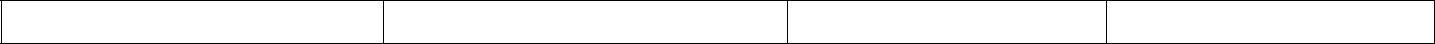 COGNOME	NOME	DATA DI NASCITA	PROV. NASCITADICHIARAAI SENSI DEL D.P.R. 28 dicembre 2000, n. 445, E CONSAPEVOLE DELLE RESPONSABILITA’ PENALI IN CASO DI DICHIARAZIONI MENDACIDI ESSERE INSERITO NELLA GRADUATORIA PER LA MOBILITA’ PROFESSIONALE DELL’AREA B ALL’AREA D, FORMULATA AI SENSI DEL CCNI DEL 3 DICEMBRE 20009, COMPILATA PER LA PROVINCIA DI ____________________	DI ESSERE INQUADRATO NEL PROFILO PROFESSIONALE DI ASSISTENTE AMMINISTRATIVO, TITOLARE PER L’A.S.2018/19 NELLA PROVINCIA DI ________________________________  PRESSO L’ISTITUZIONE SCOLASTICA __________________________________________________________DI ESSERE BENEFICIARIO DELLA SECONDA POSIZIONE ECONOMICA CON DECORRENZA DAL ______________ CONSEGUITA A SEGUITO DI INCLUSIONE NELLA RELATIVA GRADUATORIA DELLA PROVINCIA DI ________________________________________DI NON ESSERE BENEFICIARIO DELLA SECONDA POSIZIONE ECONOMICA DI ESSERE IN POSSESSO DEL SEGUENTE TITOLO DI STUDIODiploma di maturità  ______________________________________________________________________________________________________________________Conseguito presso ______________________________________________________ in data ___________________________________________________________Laurea triennale generica ___________________________________________________________________________________________________________________Conseguito presso	 ______________________________________________________ in data _______________________________________________________Laurea triennale specifica  ___________________________________________________________________________________________________________________Conseguito presso ______________________________________________________ in data _____________________________________________________________Laurea magistrale o vecchio ordinamento generica _______________________________________________________________________________________________Connseguito presso ______________________________________________________ in data ___________________________________________________________Laurea magistrale o vecchio ordinamento in giurisprudenza, in scienze politiche sociali e amministrative, in economia e commercio e titoli equipollenti________________________________________________________________________________________________________________________________________Conseguito presso ______________________________________________________ in data ____________________________________________________________DI AVERE SVOLTO I SEGUENTI SERVIZI EFFETTIVI IN QUALITA’ DI D.S.G.A. (O RESPONSABILE AMMINISTRATIVO) PER COMPLESSIVI MESI________________________ DI AVERE ASSUNTO SERVIZIO DI RUOLO IN QUALITA’ DI ASSISTENTE AMMINISTRATIVO CON DECORRENZA DAL ___________ E DI AVERE PERTANTO UN’ANZIANITA’ DI SERVIZIO PARI AD ANNI ______E MESI ______ .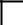 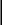 L’interessato deve, a pena di esclusione, compilare ogni parte della dichiarazione, barrando le caselle di interesse ed indicando puntualmente quanto richiesto. La mancata o parziale indicazione delle informazioni richieste, comporta la non attribuzione del relativo punteggio.Data _____________	Firma ___________________________IL DIRIGENTE SCOLASTICOATTESTA(barrare la voce che NON interessa)che l’assistente amministrativo sopra indicato, nell’anno scolastico 2017/18HA RICEVUTO / NON HA RICEVUTO  incarico di sostituzione del D.S.G.A. nella propria Istituzione Scolastica o in altra Istituzione scolasticaHA RINUNCIATO / NON HA RINUNCIATO all’incarico anche dopo averlo accettato.Firma ___________________________DalDalAlPresso (Indicare la denominazione dell’Ist.Scol.)DalAlPresso (Indicare la denominazione dell’Ist.Scol.)__/__/____/__/____/__/____/__/____/__/____/__/____/__/____/__/____/__/____/__/____/__/____/__/____/__/____/__/____/__/____/__/____/__/____/__/____/__/____/__/____/__/____/__/____/__/____/__/____/__/____/__/____/__/____/__/____/__/____/__/__DI AVERE SVOLTO I SEGUENTI SERVIZI PRE RUOLO IN QUALITA’ DI ASSISTENTE AMMINISTRATIVO PER COMPLESSIVI MESI ___________DI AVERE SVOLTO I SEGUENTI SERVIZI PRE RUOLO IN QUALITA’ DI ASSISTENTE AMMINISTRATIVO PER COMPLESSIVI MESI ___________DI AVERE SVOLTO I SEGUENTI SERVIZI PRE RUOLO IN QUALITA’ DI ASSISTENTE AMMINISTRATIVO PER COMPLESSIVI MESI ___________DI AVERE SVOLTO I SEGUENTI SERVIZI PRE RUOLO IN QUALITA’ DI ASSISTENTE AMMINISTRATIVO PER COMPLESSIVI MESI ___________DI AVERE SVOLTO I SEGUENTI SERVIZI PRE RUOLO IN QUALITA’ DI ASSISTENTE AMMINISTRATIVO PER COMPLESSIVI MESI ___________DI AVERE SVOLTO I SEGUENTI SERVIZI PRE RUOLO IN QUALITA’ DI ASSISTENTE AMMINISTRATIVO PER COMPLESSIVI MESI ___________DalDalAlPresso (Indicare la denominazione dell’Ist.Scol.)DalAlPresso (Indicare la denominazione dell’Ist.Scol.)__/__/____/__/____/__/____/__/____/__/____/__/____/__/____/__/____/__/____/__/____/__/____/__/____/__/____/__/____/__/____/__/____/__/____/__/____/__/____/__/____/__/____/__/____/__/____/__/____/__/____/__/____/__/____/__/____/__/____/__/____/__/____/__/____/__/____/__/____/__/____/__/____/__/____/__/____/__/____/__/____/__/____/__/__